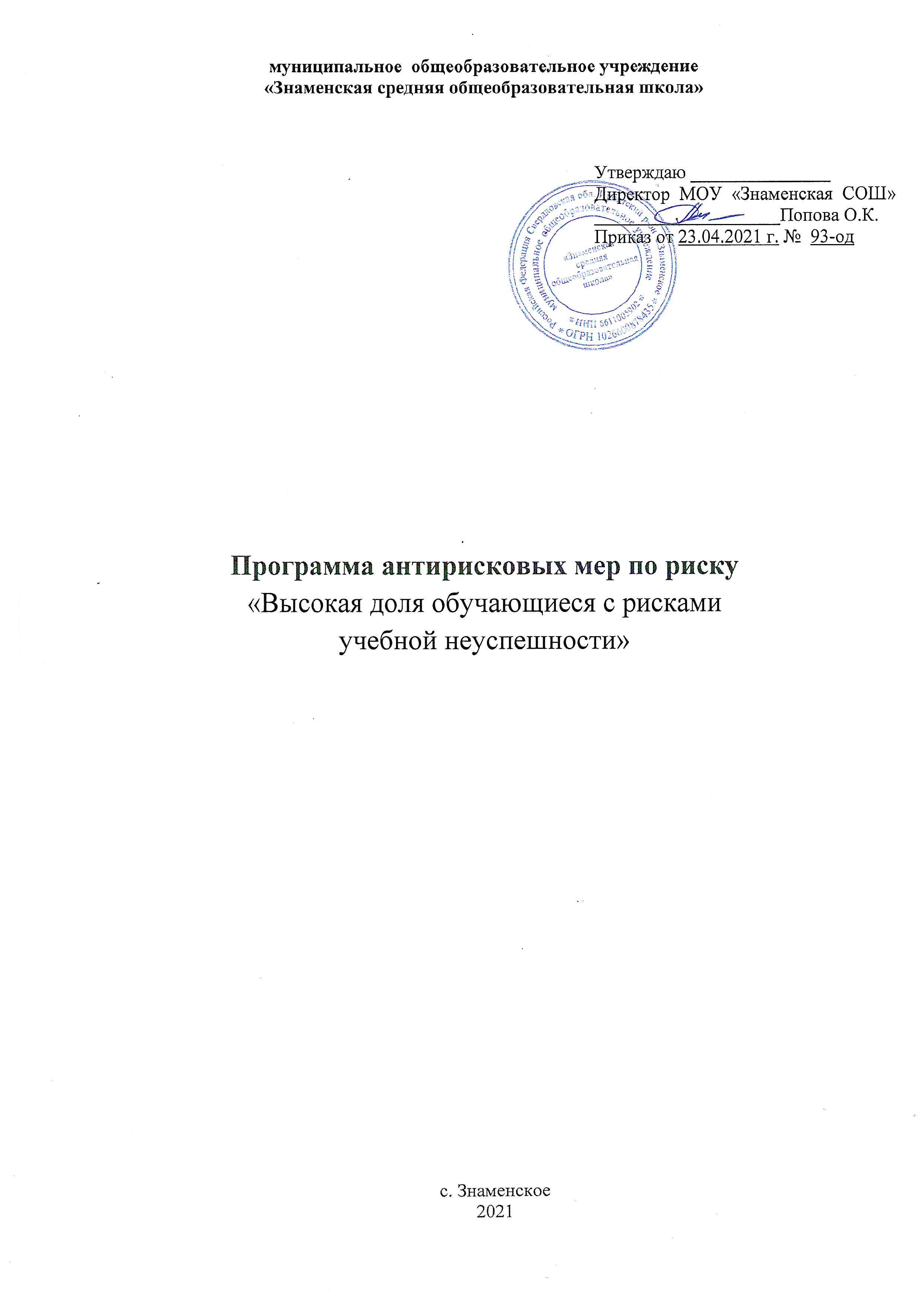 Программа антирисковых мер 1.НаименованиеВысокая доля обучающиеся с рисками учебной неуспешности2.Цель  и задачи реализации программыЦель: снижение доли обучающихся с рисками учебной неуспешности к концу 2021-2023 учебного года за счет создания условий для эффективного обучения и повышения мотивации школьников к учебной деятельности.Задачи:1.Провести диагностику уровня учебной мотивации у обучающихся 5-9 кл выявить причины учебных затруднений обучающихся и организовать работу по их преодолению;2.Повышение доли учащихся, подтверждающих текущие отметки результатами внешнего оценивания (ВПР, ГИА).3.Целевые показатели1.Увеличение доли  педагогов, регулярно использующих современные педагогические технологии (проектного обучения и исследовательской деятельности, интерактивные, информационно – коммуникационные, разноуровневого и дифференцированного обучения;2.Увеличение доли обучающихся, успешно прошедших ВПР;3.Увеличение доли обучающихся, успешно прошедших ГИА;4.Повысится доля  обучающихся с высоким уровнем мотивации;5. Повышение доли педагогов и учащихся, работающих по индивидуальной программе.4.Методы сбора и обработки информацииНаблюдение; изучение опыта; анализ школьной документации; диагностика; мониторинг; социологический опрос участников образовательных отношений.5.Сроки реализации программыПервый этап (2021 г.) - самодиагностика - март;- мониторинг 1 – 30 мая;- мониторинг 2 - 1 ноября.6. Мероприятия по достижению цели и задачиАналитическая записка по результатам внутришкольного мониторинга;Индивидуальные образовательные маршруты для обучающихся в преодолении учебных трудностей;Карта посещения уроков;Педагогический совет.7.Ожидаемые конечные результаты реализации программы1.Организована работа по преодолению учебных затруднений обучающихся 5-9 кл с учетом диагностики уровня учебной мотивации.2. Повышение успеваемости и уровня качества знаний, рост учебных достижений обучающихся.3.Увеличение доли обучающихся, подтверждающих текущие отметки результатами внешнего оценивания ВПР.4.Увеличение доли обучающихся, подтверждающих текущие отметки результатами внешнего оценивания ГИА.8.ИсполнителиАдминистрация школы и педагогический коллектив МОУ «Знаменская СОШ»9. Дорожная карта реализации Программы антирисковых мерЗадачаМероприятияСроки реализации ОтветственныеУчастникиПровести диагностику уровня учебной мотивации у обучающихся 5-9 кл выявить причины учебных затруднений обучающихся и организовать работу по их преодолению;Анализ работы школы в контексте оценки качества образования. 2021гЗаместитель директораАдминистрация школы, педагогиПровести диагностику уровня учебной мотивации у обучающихся 5-9 кл выявить причины учебных затруднений обучающихся и организовать работу по их преодолению;Проведение диагностик повыявлению и сопровождению детей, испытывающих затруднения в обучении или имеющих   особые образовательные потребности.	2021гПедагог-психологАдминистрация школы, педагогиПровести диагностику уровня учебной мотивации у обучающихся 5-9 кл выявить причины учебных затруднений обучающихся и организовать работу по их преодолению;Создание банка данных учащихся, испытывающих затруднения в обучении2021гАдминистрация школы, педагогиАдминистрация школы, педагогиПровести диагностику уровня учебной мотивации у обучающихся 5-9 кл выявить причины учебных затруднений обучающихся и организовать работу по их преодолению;Педагогический совет «Пути повышения образовательныхрезультатов в школе с низкими результатами обучения	2021гАдминистрация школы, педагогиАдминистрация школы, педагогиПровести диагностику уровня учебной мотивации у обучающихся 5-9 кл выявить причины учебных затруднений обучающихся и организовать работу по их преодолению;Разработка и реализацияиндивидуальныхплановсопровождениякаждого обучающегосяс рисками учебнойнеуспешности2021гЗаместитель директораАдминистрация школы, педагогиПровести диагностику уровня учебной мотивации у обучающихся 5-9 кл выявить причины учебных затруднений обучающихся и организовать работу по их преодолению;Педагогическийконсилиум«Организация обучения с учетом индивидуальных психофизиологических особенностей»2021гЗам директора по УВР, педагоги-специалистыАдминистрация школы, педагогиПовышение доли учащихся, подтверждающих текущие отметки результатами внешнего оценивания (ВПР, ГИА);Проведение и анализ диагностических работ, ВПР и ГИА2021гЗаместитель директораАдминистрация школы, педагогиПовышение доли учащихся, подтверждающих текущие отметки результатами внешнего оценивания (ВПР).Корректировка образовательного	процесса с учетом результатов ВПР2021гЗам директора по УВР, учителя-предметникиАдминистрация школы, педагоги